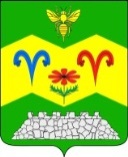 АДМИНИСТРАЦИЯ ПЕРЕДОВСКОГО СЕЛЬСКОГО ПОСЕЛЕНИЯ ОТРАДНЕНСКОГО РАЙОНАПОСТАНОВЛЕНИЕОт18.01.2024 г	                                                                               	      №3ст-ца ПередоваяОб установлении соответствия разрешенного использования земельного участка с кадастровым номером 23:23:1401000:2213Руководствуясь Земельным кодексом Российской Федерации, приказом Федеральной службы государственной регистрации, кадастра и картографии от 10 ноября 2020 года № П/0412 «Об утверждении классификатора видов разрешенного использования земельных участков», статьей 6 Закона Краснодарского края от 5 ноября 2002 года № 532-КЗ «Об основах регулирования земельных отношений в Краснодарском крае», п о с т а н о в л я ю:1. Установить соответствие разрешенного использования земельного участка с кадастровым номером 23:23:1401000:2213, площадью 15 233 кв. м, расположенного по адресу: Краснодарский край, р-н Отрадненский, в границах СПК «колхоз имени Мичурина»: «для сельскохозяйственного производства» классификатору видов разрешенного использования: «предоставление коммунальных услуг».2. Контроль за выполнением настоящего постановления оставляю за собой 3. Постановление вступает в силу со дня его подписания. Глава Передовского сельского поселения Отрадненского района    			       Г.А. Еременкопроект подготовлен и внесен:юрист администрацииПередовского сельского поселенияОтрадненского района                                                            О.Н.Радченко